ATZINUMS Nr. 22/11-3.7/72par atbilstību ugunsdrošības prasībāmAtzinums iesniegšanai derīgs sešus mēnešus.Atzinumu var apstrīdēt viena mēneša laikā no tā spēkā stāšanās dienas augstākstāvošai amatpersonai:Atzinumu saņēmu:20____. gada ___. ___________DOKUMENTS PARAKSTĪTS AR DROŠU ELEKTRONISKO PARAKSTU UN SATURLAIKA ZĪMOGU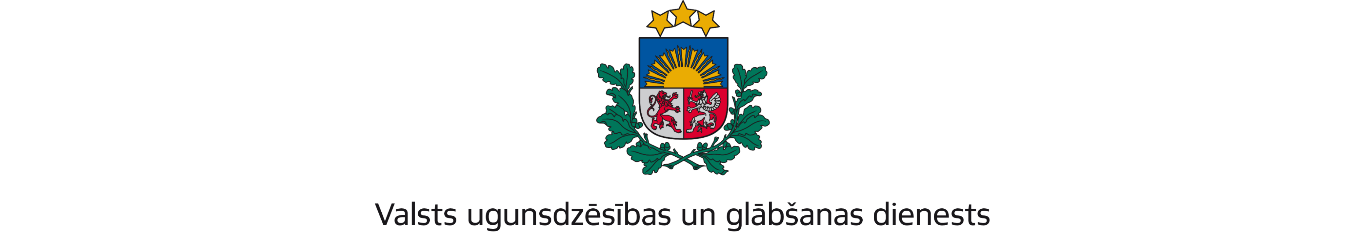 ZEMGALES REĢIONA BRIGĀDEDobeles iela 16, Jelgava, LV-3001; tālr.: 63037551; e – pasts: zemgale@vugd.gov.lv; www.vugd.gov.lvAknīsteSaldūdeņu risinājumi(izdošanas vieta)(juridiskās personas nosaukums vai fiziskās personas vārds, uzvārds)06.06.2022.44103135690(datums)(juridiskās personas reģistrācijas numurs vai fiziskās personās kods)„Kalna Plūči”, Vaives pagasts, Cēsu novads(juridiskās vai fiziskās personas adrese)1.Apsekots: Gārsenes pils(apsekoto būvju, ēku vai telpu nosaukums)2.Adrese: „Labieši”, Gārsene, Gārsenes pagasts, Jēkabpils novads3.Īpašnieks (valdītājs): Sabiedrība ar ierobežotu atbildību "Gārsenes pils"(juridiskās personas nosaukums vai fiziskās personas vārds, uzvārds)45403051705, "Labieši", Gārsene, Gārsenes pagasts, Aknīstes novads, LV-5218(juridiskās personas reģistrācijas numurs vai fiziskās personas kods; adrese)4.Iesniegtie dokumenti: nometnes „Dabas nometne” no 28.06.2022 līdz 03.07.2022 vadītājas Alises Žagares 20.05.2022 elektroniskais iesniegums.5.Apsekoto būvju, ēku vai telpu raksturojums: ēkai ir divi stāvi un pagrabstāvs, ārpus teritorijas atrodas ūdens ņemšanas vieta. Ēka ir nodrošināta ar ugunsdzēsības aparātiem un ugunsgrēka atklāšanas un trauksmes signalizācijas sistēmu. Ēkai ir vairākas izejas.6.Pārbaudes laikā konstatētie ugunsdrošības prasību pārkāpumi: nav7.Slēdziens: Gārsenes pils telpas atbilst ugunsdrošības noteikumu prasībām un var tikt izmantotas bērnu un jauniešu nometnes organizēšanai8.Atzinums izdots saskaņā ar:Ministra kabineta 2009.gada 1. septembra noteikumi Nr. 981 „Bērnu nometņu organizēšanas un darbības kārtība”.(normatīvais akts un punkts saskaņā ar kuru izdots atzinums)9.Atzinumu paredzēts iesniegt: Valsts izglītības satura centram(iestādes vai institūcijas nosaukums, kur paredzēts iesniegt atzinumu)Valsts ugunsdzēsības un glābšanas dienesta Zemgales reģiona brigādes komandierim, Dobeles ielā 16, Jelgavā, LV-3001.(amatpersonas amats un adrese)Valsts ugunsdzēsības un glābšanas dienesta Zemgales reģiona brigādesJēkabpils daļas Aknīstes posteņakomandieris              I.Osma(amatpersonas amats)(paraksts)(v. uzvārds)(juridiskās personas pārstāvja amats, vārds, uzvārds vai fiziskās personas vārds, uzvārds; vai atzīme par nosūtīšanu)(paraksts)